Dragon Fire PuppetSupplies:Toilet Paper Roll Cardstock Paper 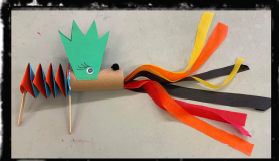 Tissue Paper (~1” strips) Scissors Liquid Glue Googly EyesPopsicle SticksDécor MaterialsDirections:Fold the cardstock paper in portrait-half twice (four sections) 4 strips total (all one color, two different colors, or all different colors) Little Bit of Glue Goes A Long Ways! Glue two pieces together. Keep the paper on the table when cross-over folding to prevent rollover folding Glue Popsicle Sticks inside each end Fold Head Spikes paper in landscape half twice (four sections) ~ keep one half folded together ~ Spikes on folded edge for easy cutting Small glue strip on bottom of both spikes ~ two dots on middle-two spikes on one Spike Glue on spikes, then eyes • One small glue dot on tops of Tissue Papers ~ place inside roll Opposite of Eyes Glue outline of roll on eye-side ~ hold to body Decorate!